North East School Division 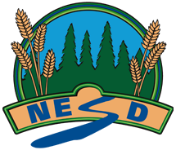 Psychology 30.5 - OutcomeUnpacking the Outcome Unpacking the Outcome Unpacking the Outcome Investigate --> factors (influencing development) Investigate --> factors (influencing development) Investigate --> factors (influencing development) Outcome (circle the verb and underline the qualifiers) Outcome (circle the verb and underline the qualifiers) Outcome (circle the verb and underline the qualifiers) Investigate factors that influence development of the four dimensions (i.e., biological, cognitive, emotional, spiritual) from adolescence to early adulthood.Investigate factors that influence development of the four dimensions (i.e., biological, cognitive, emotional, spiritual) from adolescence to early adulthood.Investigate factors that influence development of the four dimensions (i.e., biological, cognitive, emotional, spiritual) from adolescence to early adulthood.KNOW UNDERSTAND BE ABLE TO DO Vocabulary: Issues/Challenges in Adolescence: substance misuse, eating disorders, teen parenting, gender identity, teen violence, crime, bullying, self-harm, suicide (*1)Influences on Self Concept: cultural, gender, family, peers, media, poverty (*2)Agency (*3):acting independently and making own choicesCo-agency (*4): interactive, mutually supportive relationshipsExamples of Obstacles: racial or gender privilege, ideals of beauty (*5)Emotional/Social Issues/Challenges: values, family genetic history, parenting styles, relationship stability, spiritual beliefs, parent age, finances, rites of passage (*6)That The biological, cognitive, emotional, spiritual and sociocultural factor into the development of adolescence.Self-concept is influenced by culture, gender, family, peers, media, poverty, etc. and that this relates to our social perception (stereotypes, prejudice and discrimination) of others.Parenting and cultural rites of passage (birth intimacy, group behavior marriage and death) involve social and emotional challenges (values, genetic history, parenting styles, relationship stability, spiritual beliefs, parent age and finances).Summarize and discuss key changes (e.g., biological, cognitive, emotional and spiritual) in development from adolescence to early adulthood.Examine issues and challenges in adolescence *1. Create a representation (e.g., drama, video, song, visual) demonstrating understanding of key changes from adolescence to early adulthood.Investigate ways sociocultural environments influence adolescent development.Analyze influences *2 on self-concept. Research how individuals form social perceptions, make sense of behaviours of others and form judgements about other people. Examine development of agency *3 and co-agency *4 in adolescence. Analyze how an individual or groups may encounter obstacles *5 within mainstream society that can impact their sense of agency and ability to achieve personal goals. Investigate similarities and differences among stereotypes, prejudice and discrimination and discuss potential impact on adolescent development. Examine emotional and social issues and challenges involved in becoming a parent *6. Investigate influences of spiritual beliefs and cultural rites of passage (e.g., birth, intimacy, group behaviour, marriage, death) on individuals.ESSENTIAL QUESTIONS ESSENTIAL QUESTIONS ESSENTIAL QUESTIONS  What are some of the key challenges a person goes through from adolescence to early adulthood? Why should we understand the factors that affect our self-concept and how do they influence our social perceptions?What are rites of passage in various cultures and what is their purpose?What are challenges involved in becoming a parent? What are some of the key challenges a person goes through from adolescence to early adulthood? Why should we understand the factors that affect our self-concept and how do they influence our social perceptions?What are rites of passage in various cultures and what is their purpose?What are challenges involved in becoming a parent? What are some of the key challenges a person goes through from adolescence to early adulthood? Why should we understand the factors that affect our self-concept and how do they influence our social perceptions?What are rites of passage in various cultures and what is their purpose?What are challenges involved in becoming a parent?